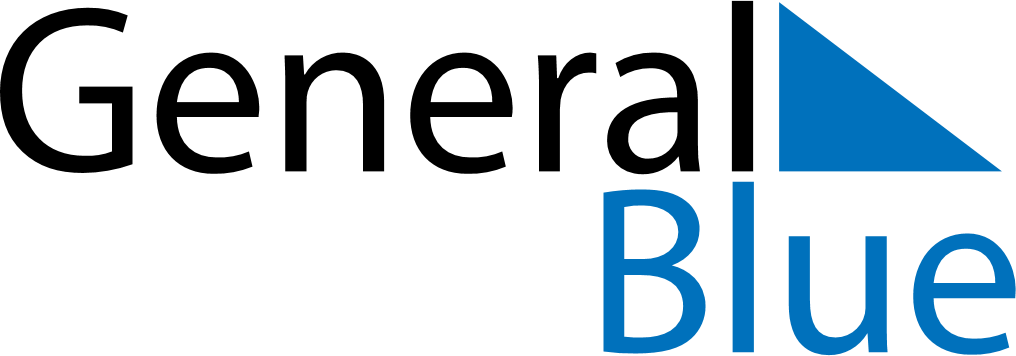 July 2019July 2019July 2019July 2019July 2019July 2019BruneiBruneiBruneiBruneiBruneiBruneiSundayMondayTuesdayWednesdayThursdayFridaySaturday1234567891011121314151617181920Sultan’s Birthday2122232425262728293031NOTES